Publicado en Santa Marta (Colombia) el 07/01/2021 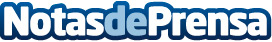 ICG Tecnos hace un reparto solidario con los más desfavorecidos de Santa Marta (Colombia)Desde Ajalvir (Madrid), IGC Tecnos llega hasta Colombia para repartir sonrisas y esperanza a los más desfavorecidos de la comunidad samaria en la localidad de Santa Marta. Aprovechando la Navidad, la empresa tecnológica ha realizado un reparto solidario de alimentos y juguetes entre las familias más desfavorecidas de esta localidad del caribe colombianoDatos de contacto:Maricel PosadaCFO+34 663712783Nota de prensa publicada en: https://www.notasdeprensa.es/icg-tecnos-hace-un-reparto-solidario-con-los Categorias: Internacional Automovilismo Emprendedores Solidaridad y cooperación Ocio para niños Industria Automotriz http://www.notasdeprensa.es